Zpravodaj pro incoming a průvodce 1/2015 Novinky z Prague City TourismBrožury na zahraniční veletrhyWeb prague.eu v dalších jazykových mutacíchNová cizojazyčná vydání svatební katalogPraha má oficiální řadu suvenýrůZrekonstruovaný dispečink průvodcůPražské technické podzemíOtevírací doba Staroměstské radnice během vánočních svátků a Nového roku Otevírací doba turistických informačních center PIS – PCT v závěru rokuVečerní prohlídky Staroměstské radnice v angličtině, němčině a češtiněProhlídka Národního divadla v angličtině	Cestovní ruch a zajímavosti:	Prague Convention Bureau hledá novou ředitelku / nového řediteleDo Praha získala od UNESCO titul „Kreativní město literatury“Revitalizace Malostranského hřbitovaV „Husovce“ se otevřela galerie Centrum Pop Artu s díly světových autorů V Praze se otevírá hotel německého řetězce Motel One    Židovská škola v Jáchymově uliciNové logo Botanické zahrady	Památky a galerie	Pražský hradKatedrála sv. Víta, Václava a VojtěchaLoretaMuzeum hlavního města PrahyNárodní galerieNárodní muzeumNárodní technické muzeumStrahovský klášterUměleckoprůmyslové muzeumVyšehradŽidovské muzeumVánoce a Nový rokVánoční trhyCizojazyčné mše svatéNovoroční ohňostrojNové akcePrávě probíháTop akce 2015Novinky z Prague City TourismBrožury na zahraniční veletrhyPrague City Tourism nabízí všem cestovním kancelářím a hotelům, které se během ledna a února 2015 zúčastní zahraničních veletrhů, brožury o Praze z nové řady a drobné upomínkové předměty. Web prague.eu v dalších jazykových mutacích16. prosince byly spuštěny nové jazykové verze webu PCT www.prague.eu. K angličtině a češtině přibyly němčina a ruština. Nová cizojazyčná vydání svatebního katalogu K anglické verzi svatebního katalogu Prague Wedding Guide, který má být inspirací pro cizince uvažující o svatbě v Praze, přibyly čínská, korejská a ruská verze.Praha má oficiální řadu suvenýrůVe svých turistických informačních centrech na Staroměstské radnici, v Rytířské ulici a na Václavském náměstí nabízí PCT nově řadu upomínkových předmětů – šátky, trackové hole, deštník, magnety, magický hrnek a další. Před zahájením turistické sezony budou k dostání v e-shopu na webu www.prague.eu a objeví se také ve vybraných kamenných prodejnách.Zrekonstruovaný dispečink průvodcůGuide Office v přízemí Staroměstské radnice je nově zrekonstruován a jeho nedílnou součástí je prodej merchandisingových předmětů. Pražské technické podzemíPrague City Tourism nabízí ve spolupráci s Kolektory Praha procházku podzemními tunely, v nichž jsou uloženy inženýrské sítě potřebné pro plynulý chod velkoměsta. Představí město novou a netradiční formou a nabídne možnost nahlédnout několik desítek metrů pod zem a projít se pod historickými stavbami v centru města, jako jsou Prašná brána, Obecní dům, Týnský chrám nebo dům U Černé Matky Boží. Vycházka se bude konat 31. ledna 2015 a najdete ji v našem e-shopu.Otevírací doba Staroměstské radnice během vánočních svátků a Nového rokuBěžná otevírací doba sálů je Po 11:00 – 18:00, Út – Ne 9:00 – 18:00, věže Po 11:00 – 22:00, Út – Ne 9:00 – 22:00. Otevírací doba sálů a věže na Štědrý den 9:00 – 16:00 a na Silvestra 9:00 – 16:00. Věž je na Nový rok otevřena od 10:00 – 22:00 a sály od 10:00 do 18:00 hodin. Otevírací doba turistických informačních center PCT v závěru rokuTuristické informační centrum Staroměstská radnice (Staroměstská radnice 1, Praha 1)denně               9:00 – 19:0024. 12.            10:00 – 14:0025. – 26. 12.    12:00 – 19:0031. 12.              9:00 – 14:001. 1. 2015       12:00 – 19:00Turistické informační centrum Rytířská (Rytířská 31, Praha 1) po - so               10:00 – 18:0024. – 28. 12       zavřeno31. 12.               10:00 – 14:001. – 4. 1. 2015    zavřenoTuristické informační centrum Václavské náměstí (roh Václavského náměstí a Štěpánské ul.)denně             10:00 – 18:0024. 12.            10:00 – 14:0025. – 26. 12     12:00 – 16:0031. 12.            10:00 – 14:001. 1. 2015       12:00 – 16:00Turistické informační centrum Letiště Václava Havla T1 (Příletová hala, Terminál 1, Praha 6)denně             10:00 – 20:0024. 12.            10:00 – 14:0025. – 26. 12.   12:00 – 17:0031. 12.            10:00 – 14:001. 1. 2015       12:00 – 16:00Turistické informační centrum Letiště Václava Havla T2 (Příletová hala, Terminál 2, Praha 6) 	       denně               8:00 – 20:0024. 12.              9:00 – 14:0025. – 26. 12.   12:00 – 17:0031. 12.              9:00 – 15:001. 1. 2015       12:00 – 16:00Cizojazyčné komentované prohlídkyVečerní prohlídka Staroměstské radnice v angličtině			               1. a 24. lednaVečerní prohlídka Staroměstské radnice v ruštině            		 	      3. a 9. lednaVečerní prohlídka Staroměstské radnice v češtině            		              17. a 31. lednasraz před věží Staroměstské radnice vždy ve 20:00, cena prohlídky s průvodcem 160,-Kč/osoba, omezený počet účastníkůNárodní divadlo v angličtině							                      17. ledna Začátek prohlídky  v 10:30 ve slavnostním vestibulu historické budovy, vstup hlavním vchodem, cena 250,-Kč/osoba.Další vycházky pro děti i dospělé a přednášky PCT naleznete v našem e-shopu.Cestovní ruch a zajímavostiPrague Convention Bureau hledá novou ředitelku / nového ředitelePo odvolání bývalého ředitele hledá PCB nového. Informace k výběrovému řízení a požadavky zveřejnilo na svém webu.Praha získala od UNESCO titul „Kreativní město literatury“Praha získala prestižní titul „Kreativní město literatury“, který uděluje UNESCO městům s mimořádným významem na poli literatury. Od roku 2004, kdy byl titul poprvé udělen, byl přiznán jen 7 městům na celém světě. Získání titulu je impulzem k ještě intenzivnější spolupráci a k novým projektům na podporu literatury v Praze.Revitalizace Malostranského hřbitovaMalostranský hřbitov projde v roce 2015 první etapou celkové revitalizace, která začne na jaře a skončit by měla po půl roce. Vznikne kamenná zeď s průhledy a nový vstup se schodištěm, které poslouží i jako pódium pro přednášky nebo koncerty. Návštěvníkům bude k dispozici zázemí s toaletami, nové pěšinky a kvůli bezpečnosti a ochraně před vandaly i osvětlení a kamerový systém.  V „Husovce“ se otevřela galerie Centrum Pop Artu s díly světových autorů Budova v Husově ulici 156 a 229, která patří Krajskému úřadu Středočeského kraje, opět ožila uměním. Kraj ji pronajal Nadaci Centrum Pop Artu, která tu ve čtvrtek 11. prosince otevřela expozici světových představitelů tohoto uměleckého směru, a to zejména nejslavnějšího z nich - Andyho Warhola. Středočeský kraj tu zároveň s galerií slavnostně otevřel i své infocentrum.V Praze se otevírá hotel německého řetězce Motel One    V budově finanční skupiny Penta v pražské ulici Na Poříčí byl otevřen hotel značky Motel One, který nabídne na sedmi podlažích 141 pokojů. Sází přitom na náročný design, zároveň netradičně pomíjí zavedenou hvězdičkovou klasifikaci jako zastaralou.Židovská škola v Jáchymově uliciVe vstupní hale bývalé židovské školy v Jáchymově ulici byla zahájena stálá výstava o dějinách budovy a školy v letech 1908 – 1942. Nové logo Botanické zahradyTrojská botanická zahrada se u příležitosti pětačtyřicátého výročí svého založení rozhodla pro vizuální proměnu. Do veřejného výběrového řízení se přihlásilo celkem 51 soutěžících s 88 návrhy. Vítězem se stalo Studio Najbrt. Památky a galerie Pražský hradOd 1. listopadu 2014 do 31. března 2015 je hradní areál otevřen od 6:00 do 23:00 hodin. Návštěvnické objekty – Starý královský palác, expozice Příběh Pražského hradu, Bazilika sv. Jiří, Zlatá ulička s věží Daliborkou, Obrazárna Pražského hradu, Prašná věž, Rožmberský palác – jsou přístupné od 9:00 do 16:00 hodin. Expozice Svatovítský poklad a Velká jižní věž katedrály od 10:00 do 17:00 hodin. Jízdárna Pražského hradu, Císařská konírna a Tereziánské křídlo od 10:00 do 18:00 hodin. Kalendář akcí. Slavnostní střídání vojáků Hradní stráže s fanfárami a výměnou standarty probíhá vždy v 12:00 hodin na 1. nádvoří, střídání na stanovištích probíhá každou celou hodinu od 7:00 do 20:00 hodin. Virtuální prohlídka.Zahrady Pražského hradu a Jelení příkop vč. turistické trasy (s výjimkou Zahrady na Baště otevřené od 6:00 do 23:00) jsou uzavřeny.  Zámecký park v Lánech je uzavřen.Katedrála sv. Víta, Václava a VojtěchaOtevírací doba Po  So: 9:00 – 16:00 hodin, Ne: 12:00 – 16:00 (poslední možný vstup v 15:40 hodin) Bohoslužby v českém jazyce jsou slouženy v Po – Čt: 7:00, Pá: 7:00 a 18:00, So: 7:00, Ne: 8:30 a 10:00 hodin. Pro návštěvníky bez vstupenky je vymezen prostor pod západní kruchtou. Návštěvy církevních osob, poutníků či účastníků adorací, liturgií apod. zpoplatněny nejsou. V průběhu církevních obřadů však není prohlídka chrámu možná. Hrobka českých králů je z technických důvodů uzavřena.            Provoz katedrály podléhá bezpečnostnímu režimu sídla prezidenta republiky, proto může být omezen i v době běžných otevíracích hodin. Virtuální prohlídkaZměny v otevírací době:  25.12.	12:00 – 15:00 mše svaté v 0:00, 8:30, 10:00, zpívání dětí u jesliček v 16:0026.12.	12:00 – 16:00	mše svatá v 10:0030.12.	  9:00 – 12:00 a 15:00 – 16:20 setkání Taizé (12:00-15:00)	31.12.	  9:00 – 12:00	setkání Taizé  1.  1.	katedrála pro veřejnost uzavřena bohoslužby a setkání Taizé  4.  1.	12:00 – 14:00 požehnání tříkrálových darůLoretaOtevírací doba o svátcích:24. 12. 2014	  	  9:30 – 12:15                           25. 12. 2014		13:00 – 17:00 vstup zdarma, 10:00 a 18:00 mše sv., 19:00 vánoční troubení              26. – 30. 12. 2014	  9:30 – 12:15 a 13:00 – 17:0031. 12. 2014		  9:30 – 12:15 a 13:00 – 15:00  1.   1. 2015 		13:00 – 17:00, 18:00 mše sv.  2. – 6. 1. 2015		  9:30 – 12:15 a 13:00 – 17:00Běžná otevírací doba Po - Ne  9:30 - 12:15 a 13:00 – 16:00.Nové vstupné od 1. 1. 2015:dospělí						150,-Kčstudenti						130,-Kčrodinné vstupné (2 dospělí + děti do 15 let)	310,-KčMuzeum hlavního města PrahyOtevírací doba o svátcích:24. 12. 2014	Hlavní budova 			9:00 – 14:00 Podskalská celnice na Výtoni	zavřeno			Pražské věže			          	10:00 – 15:00			Zámecká areál Ctěnice		10:00 – 13:0025. 12. 2014	Müllerova vila – prohlídky		v 10:00 a 12:0031. 12. 2014	Hlavní budova 			9:00 – 14:00 Podskalská celnice na Výtoni	zavřeno			Pražské věže			          	10:00 – 18:00			Zámecká areál Ctěnice		10:00 – 13:001. 1. 2015	Hlavní budova 			10:00 – 18:00 Podskalská celnice na Výtoni	10:00 – 18:00			Pražské věže			          	10:00 – 18:00			Zámecká areál Ctěnice		10:00 – 18:00			Müllerova vila – prohlídky		v 10:00 a 12:00Probíhající výstavy:Rudolfínští mistři – díla dvorních umělců Rudolfa II. z českých soukromých sbírek	(do 29. 3. 2015)Holešovice-Bubny / v objetí Vltavy (do 19. 4. 2014)Vltava a Podskalí z archivu spolku Vltavan (do 26. 4. 2015)Národní galerieOtevírací doba o svátcích:24. 12. 2014	 	zavřeno                           25. – 26. 12. 2014	10:00 – 18:00            31. 12. 2014		10:00 – 16:00  1.   1. 2015 		12:00 – 18:00Probíhající výstavy:Clam-Gallasův palác:Giovanni Battista Piranesi (1720-1976) (do 1. 2. 2015)Konírna paláce Kinských:Proměny Williama Hogarta. Nezřízenost bídy (do 8. 3. 2015)Salmovský palác:Josef Führich (1800-1876). Z Chrastavy do Vídně (do 25. 1. 2015)Schwarzenberský palác:Gusto barokního kavalíra: Humprecht Jan Černín z Chudenic, Karel Škréta a Benátky (do 18.1.2015)Šternberský palác:Rakouské a německé umění 2. poloviny 19. století – II. díl (do 29. 3. 2015)	Lucas Cranach: Žehnající Jezulátko (do 28. 6. 2015)	Návrat Rembrandta: Učenec ve studovně (do 31. 12. 2015)	Valdštejnská jízdárna:Otevři zahradu rajskou. Benediktini v srdci Evropy 800-1300 (do 15. 3. 2015)Veletržní palác:Fluxus. Evropské festivaly 1962-1977 (do 4. 1. 2015)Cena Jindřicha Chalupeckého – Finále 2014 (	do 4. 1. 2015)Kresby Františka Gellnera (do 4. 1. 2015)Alfréd Radok 100 – Příběh režiséra (1914-1976) (do 25. 1. 2015)Evropská cena za současnou architekturu / Mies van der Rohe Award 2013 (do 25. 1. 2015)40. výročí požáru Veletržního paláce (do 8. 2. 2015)Alfons Mucha: Slovanská epopej (do 31. 12. 2015)	Národní muzeumHlavní budova i Nová budova Národního muzea jsou z důvodu rekonstrukce uzavřeny.Lapidárium je uzavřeno od 1. 12. 2014 do 31. 3. 2015. Památník Jaroslava Ježka je otevřen každé úterý od 13:00 do 18:00 hodin.Otevírací doba o svátcích:Náprstkovo muzeum:24. 12. 2014, 31. 12. 2014 a 1. 1. 2015	zavřeno25. – 26. 12. 2014				10:00 – 17:00Běžná otevírací doba: Út, Čt – Ne 10:00 – 18:00, St 9:00 – 18:00 První poschodí (Amerika) je uzavřeno.České muzeum hudby, Muzeum Antonína Dvořáka, Muzeum Bedřicha Smetany:24. – 26. 12. 2014 a 1. 1. 2015		zavřeno31. 12. 2014				10:00 – 15:00Národní památník na Vítkově:24. - 26. 12. 2014, 31. 12. 2014 a 1. 1. 2015	zavřenoBěžná otevírací doba: interiéry otevřeny Čt – Ne 10:00 – 18:00, vyhlídka Čt – Ne 10:00 – 16:00Musaion:24. - 26. 12. 2014, 31. 12. 2014 a 1. 1. 2015	zavřenoBěžná otevírací doba Út – Ne 10:00 – 18:00Probíhající výstavy:Pomalu začalo být zase dobře. Vyhnanci vyprávějí o nuceném odchodu, příchodu a životě v nové domovině.  	 	(do 4. 1. 2015)	Národní památník na VítkověSmrt kmotřička		(do 23. 2. 2015)	České muzeum hudbyHudba a politika		(do 29. 3. 2015)	Národní památník na VítkověAntonín Dvořák a vlaky (do 29. 3. 2015)	Muzeum Antonína DvořákaČestné diplomy a dary Bedřichu Smetanovi	(do 30. 3. 2015)	Muzeum Bedřicha SmetanyOnen svět	(do 12. 7. 2015)	Národopisného muzea – Musaionu – Letohrádek KinskýchRituály smrti	(do 20. 9. 2015)	Náprstkovo muzeumNárodní technické muzeum23. 12. 		  9:00 – 17:30 24. 12. 		zavřeno 25. 12. 		13:00 – 18:0026. –  29.12. 	10:00 – 18:0030. 12. 		  9:00 – 17:3031. 12. 	              9:00 – 14:00  1.   1. 		13:00 – 18:00Knihovna bude 23. a 30. 12. 2014 otevřena od 9:00 do 17:00 hodin, 31. 12. 2014 bude zavřena.Probíhající výstavy:No pain, no game. Nejbolestivější výstava na světě. (do 8. 2. 2015)Velká obrazová digitální revoluce Canon (do 28. 2. 2014)Přemysl Koblic. Legendární postava české amatérské fotografie. (do 30. 4. 2015)Nuselský most. Historie, stavba, architektura (do 11. 10. 2015)Nejkrásnější české knihy 2013 (do 31. 5. 2015)Strahovský klášterOtevírací doba o svátcích:24. – 25. 12. 2014 	zavřeno                       31. 12. 2014		knihovna otevřena 9:00 – 15:00, obrazárna 9:30 – 15:00  1.   1. 2015 		12:00 – 17:00Studovna Strahovské knihovny uzavřena od 22. 12. 2014 do 7. 1. 2015 včetně.V zimním refektáři probíhá do 31. 12. 2014 výstava „Jak se oblékají pohádky“Uměleckoprůmyslové museumZ důvodu generální rekonstrukce budovy bude stálá expozice otevřena pouze do 4. ledna 2015. Výstava „Vně a uvnitř“ je přístupná do 11. ledna 2015. Generální rekonstrukce budovy, která rozšíří výstavní prostory a zlepší služby návštěvníkům, bude ukončena ve druhé polovině roku 2016.VyšehradDo 31. března jsou všechny expozice – Staré purkrabství, Gotický sklep, Cihelná brána, Kasematy a Galerie Vyšehrad – otevřeny od 9:30 do 17:00 hodin. Bazilika sv. apoštolů Petra a Pavla je otevřena Po, Út, St, Pá, So 10:00 – 18:00, Čt 10:00 – 17:30 a v neděli 10:30 – 18:00 hodin. Prohlídka baziliky během církevních obřadů a koncertů není dovolena. Každý 1. a 3. víkend v měsíce vždy v 11:00 a 14:00 hodin se můžete zúčastnit komentované prohlídky odsvěcené kaple Stětí sv. Jana Křtitele a každý 2. a 4. víkend opět v 11:00 a 14:00 hodin komentované prohlídky Martinských kasemat. 24. 12. 2014 a 1. 1. 2015 jsou všechny expozice otevřeny od 9:30 do 13:00 hodin.Židovské muzeumŽidovské muzeum (Starý židovský hřbitov, Maiselova synagoga, Španělská synagoga, Pinkasova synagoga, Klausová synagoga a Obřadní síň) jsou do 28. 3. 2015 otevřeny 9:00 – 16:30 hodin. Staronová synagoga (Židovská obec) je otevřena 9:00 – 17:00 hodin, Jeruzalémská synagoga je do 31. 3. 2015 uzavřená. Nový židovský hřbitov (Želivského) je otevřen Ne – Čt 9:00 – 16:00 hodin, Pá 9:00 – 14:00 hodin. Starý židovský hřbitov na Žižkově (Fibichova) je s výjimkou židovských svátků otevřen Po – St 9:00 – 15:00, Pá 9:00 – 13:00 a je přístupný zdarma. Zavíracím dnem ve všech objektech je sobota. Na Štědrý den není možné provádět rezervace předem a na Nový rok jsou všechny objekty otevřeny od 11:00 hodin.Vánoce a Nový rokVánoční trhyAnděl						do 23. 12. 2014náměstí Míru					do 24. 12. 2014náměstí Republiky – před Celnicí		do 24. 12. 2014náměstí Republiky – před Palladiem		do   1.   1. 2015Staroměstské náměstí				do   6.   1. 2015Tylovo náměstí					do 24. 12. 2014				Václavské náměstí				do   6.   1. 2015Cizojazyčné mše svatéChrám Matky Boží před Týnem 	  1.   1. 2015 	  9:30 	latinskyKostel sv. Kříže				25. 12. 2014	11:30	italsky						28. 12. 2014	11:30	italsky						  1.   1. 2015	11:30	italskyKostel sv. Haštala			  1.   1. 2015	11:00	latinskyKostel sv. Havla				24. 12. 2014	24:00	latinsky s gregoriánským chorálem 25. 12. 2014	10:00	latinsky						  1.   1. 2015	10:00	latinskyKostel Panny Marie Vítězné		24. 12. 2014	22:00	italsky						25. 12. 2014	12:00	anglicky								17:00	španělsky								18:00	italsky						  1.   1. 2015	12:00	anglicky								17:00	španělsky								18:00	italskyKostel sv. Tomáše (Malá Strana)	24. 12. 2014 	18:00 	anglicky18:30   španělsky24:00 	česko-anglická mše25. 12. 2014   11:00 	anglicky12:30 	španělsky28. 12. 2014   	11:00 	anglicky12:30 	španělsky31. 12. 2014 	18:00 	anglicky18:30 	španělsky  1.   1. 2015  	11:00 	anglickyNovoroční ohňostroj1. 1. 2015, 18:00Odpálení novoročního ohňostroje proběhne na Letné, ohňostroj bude trvat 10 až 11 minut.Nově    Taizé	29. 12. 2014 – 2. 1. 2015Evropské setkání více než 20 tisíc mladých křesťanů v Praze. Komunita Taizé připravuje toto setkání na pozvání České biskupské konference a Ekumenické rady církví v ČR. Setkání podporuje i Prague City Tourism.Tříkrálový průvod	5. 1. 2015, 15:30Průvod doprovázející tři krále na velbloudech vyjde z Hradčanského náměstí a za hudebního doprovodu se vydá Loretánskou ulicí na Loretánské náměstí, kde se u živého betléma pokloní malému Ježíškovi.Česká filharmonie a Garrick Ohlsson	14. – 16. 1. 2015, 19:30Slavný americký klavírista zahraje v Rudolfinu pod taktovkou Kazuki Yamady díla Fryderyka Chopina a Rimskiho – Korsakova.Grand Restaurant Festival	15. 1. – 28. 2. 2015Akce umožní komukoliv se zájem o kvalitní gastronomii navštívit nejlepší a leckdy dražší podniky za symbolické ceny a vybírat z široké palety vůní a chutí. Za zvýhodněné festivalové ceny ochutnáte speciality nejlepších a nejzajímavějších restaurací z publikace Maurerův výběr Grand Restaurant 2015. Šéfkuchaři nabídnou návštěvníkům festivalu jídla v kategoriích: GASTRONAUT - objevujeme nové chutě, INSPIRACE - ochutnejme tradiční recepty, TERROIR - buďme v rovnováze s přírodou. Nebudou chybět ani výpravy s MňamBusem nebo MňamTram. Bude se pátrat po nejlepším burgeru v Praze či poznávat tajemství vín. Poprvé vypluje MňamLoď za chutěmi daleké Asie a také se můžete vydat na MňamProcházku. Již tradičně je možnost vybrat si některý z luxusních MňamBalíčků pro dva. Prodej degustací a "Mňam zážitků" probíhá již od 1. prosince 2014.Padesát let Obrazárny Pražského hradu 	15. 1. – 15. 4. 201515. ledna 2015 oslaví Obrazárna Pražského hradu 50 let od svého otevření. Až do šedesátých let 20. století chybělo řádné odborné vyhodnocení obrazových sbírek Pražského hradu. Prof. PhDr. Jaromír Neumann, DrSc. s týmem spolupracovníků a restaurátorů provedl průzkum, který odhalil mimořádná díla významných mistrů. Kvůli jejich prezentaci byly rekonstruovány prostory bývalých renesančních koníren na II. nádvoří, kde byl pod názvem Obrazárna Pražského hradu instalován soubor nejvýznačnějších kusů. Obrazárna Pražského hradu byla slavnostně zpřístupněna právě 15. ledna 1965. V Obrazárně bude k vidění výstavka připomínající nejen zmíněný historický okamžik, ale i osobnost Jaromíra Neumanna, od jehož narození nedávno uplynulo 90 let. Návštěvník bude mít příležitost obdivovat díla, která byla součástí Neumannovy instalace Obrazárny, avšak v současné době slouží k výzdobě reprezentačních místností Pražského hradu, které nejsou veřejnosti běžně přístupné.Opera 2015 – festival hudebního divadla	22. 1. – 21. 2. 2015Osmnáct představení českých a moravských profesionálních operních souborů a všech tří profesionálních operních souborů slovenských zahrnuje dvanáctý ročník festivalu.Mefistofeles 	22. a 24. 1. 2015, 19:00Současného hudebního nastudování jediné dokončené opery spisovatele a skladatele Arriga Boito se ujme host světových operních scén italský dirigent Marco Guidarini. Uvádí Státní opera.6th World Federation of Tourist Guide Associations Convention	26. – 30. 1. 2015Šestý mezinárodní kongres Světové federace asociací turistických průvodců zaměřený na interpretaci fenoménu kulturního a přírodního dědictví, na kvalifikaci turistických průvodců, na spolupráci mezi průvodci a dalšími partnery působícími v oblasti cestovního ruchu. Semináře proběhnou v kongresovém hotelu a na dalších místech, na univerzitách a v kulturních institutech. José Cura jako Otello		29. 1. a 24. 2. 2015, 19:00Jeden z nejžádanějších tenoristů současnosti se představí v titulní roli opery Giuseppe Verdiho Otello pod taktovkou hudebního ředitele Státní opery Martina Leginuse v Národním divadle.Simon Keenlyside a Štefan Kocán	27. 1. 2015, 19:30Světově proslulý britský barytonista s vynikajícím slovenským basistou Štefanem Kocánem vystoupí ve Smetanově síni Obecního domu v zajímavém projektu nazvaném Mozart vs. Verdi. Právě probíhá   Připravujeme Vánoce aneb Vánoce v kuchyni našich babiček	do 2. 1. 2015V horním výstavním skleníku Botanické zahrady Na Slupi.Betlémy v Klementinu		do 4. 1. 2015To nejlepší ze sbírky Muzea betlémů v Karlštejně s důrazem na historické vyřezávané betlémy z období od baroka až do konce druhé světové války. K vidění jsou i některé pro betlémy méně typické nebo raritní materiály jako např. cukr, sklo, perník a další. Auto v proměnách času	do 4. 1. 2015V Museu Kampa bude představen jeden z nejdražších obrazů Andyho Warhola – Daimler Motorkutsche (1886) und Benz Patent-Motorwagen (1886) z roku 1987. Výstavu na téma auta doplňují díla českých autorů, kteří toto téma zpracovali, Theodora Pištěka, Kamila Lhotáka a dalších.Josef Váchal: Magie hledání	do 4. 1. 2015Výstava v Domě U Kamenného zvonu je věnována vztahu Josefa Váchala (1884 – 1969) k magii a okultismu. Na příkladu díla tohoto dosud nedoceněného solitéra poukazuje na esoterické podněty, přesahující uplatňování vnějších magických atributů a rekvizit v moderním umění obecně.Pomalu začalo být zase dobře. Vyhnanci vyprávějí o nuceném odchodu, příchodu a životě v nové domovině.	do 4. 1. 2015Výstava v Národním památníku na Vítkově staví na 30 rozhovorech s pamětníky, které byly pořízeny v letech 2012 – 2013.  Nahrávkami a autentickými předměty přiblíží tehdejší životní situaci Němců odsunutých do Rakouska. Výstava dočasně rozšíří stálou expozici Křižovatky české a československé státnosti.Betlémské zvonění	do 4. 1. 2015Výstava zvonů ze všech koutů světa v Betlémské kapli, kde nebude chybět ani zvonařská dílna.Kouzlo pražských Vánoc – Malá vánoční výstava		do 6. 1. 2015Výstava v románsko-gotickém podzemí Staroměstské radnice seznamuje návštěvníky s českými vánočními tradicemi, betlémy, půlnočními bohoslužbami, vánočních trzích, výstavách, koncertech, České mši vánoční Jakuba Jana Ryby, charitativních vánočních akcích a Tříkrálovém průvodu.České doteky hudby	do 6. 1. 2015Na festivalu komorní a recitálové tvorby vystoupí 26. 12. ve Smetanově síni Obecního domu Barocco Sempre Giovane a hosté, 27.12. Jiří Jirmal (kytara) a jihoamerické inspirace (Sukova síň Rudolfina), 28. 12. Vassily Primakov (klavír) a Severočeská filharmonie Teplice v Smetanově síni Obecního domu, 2. 1. Borodinovo kvarteto a Claudi Arimany (flétna) ve Smetanově síni Obecního domu a 6. 1. zahraje festivalový orchestr v Smetanově síni díla Čajkovského, Šostakoviče a Dvořáka.LeDní Letná	do 12. 1. 2015Mezinárodní festival nového cirkusu Letní Letná připravil na výstavišti v pražských Holešovicích vánoční speciál nazvaný LeDní Letná. Ve vyhřátém šapitó nabídne sérii představení Loser(s) souboru DaeMen, představení divadla Vosto5, Cirkusu Mlejn, Vandy Hybnerové a Lucie Kašiarové, show Na stojáka a koncerty. Nebude chybět ani speciální novocirkusový silvestrovský program. Jan Švankmajer: Naturalia	do 31. 1. 2015Museum Kampa představuje výběr z díla významného českého výtvarníka a tvůrce surrealistických filmů. Kromě objektů jsou vystavené také autentické africké rituální sochy a masky a renesanční a barokní tisky fantaskních zvířat z jeho soukromé sbírky. Czech Press Photo 	do 31. 1. 2015V Křížové chodbě a Rytířském sále pokračuje výstava Czech Press Photo 2014 včetně výstavy Grantu primátora (Eduard Erben).Nostalgické vánoce	do 3. 2. 2015Vánoční stromek se třpytivými ozdobami, adventní věnec a na něm svíčky, svitky skořice, usušené plátky pomeranče a betlémy. Ty nejtypičtější, kterými dodnes v předvánočním čase zdobíme české domácnosti, ale i raritní exponáty budou k vidění v Muzeu Karlova mostu v Praze.Terakotová armáda	do 8. 2. 2015Výstava v Křižíkově pavilonu na výstavišti v Holešovicích zahrnuje více jak 300 exponátů.Smrt kmotřička		do 23. 2. 2015Výstava v Českém muzeu hudby zaměřená na umělecké ztvárnění smrti. Prostřednictvím uměleckých děl vzniklých na území Čech a Moravy v průběhu uplynulého tisíciletí může návštěvník vnímat také obecně kulturní aspekty smrti a jejich proměny. This Place	do 2. 3. 2015V Centru DOX probíhá světová premiéra monumentálního uměleckého projektu This Place, který představí práce 12 světových fotografů a jejich pohled na Izrael – jeho historii, geografii, jeho obyvatele, každodenní život a význam, který tato země má pro zbytek světa. Matka a syn	do 15. 3. 2015Výstava v Císařské konírně poprvé na jednom místě představuje světově unikátní soubor gotických svatolukášských madon (Madon Aracoeli) a nerukotvorných pravých portrétů Krista (veraikonů), který ve 14. století vznikl pro katedrálu sv. Víta. Spolu s ním jsou vystaveny další obrazy a sochy Panny Marie a Krista, které se dochovaly v katedrále i mimo ni. Soubor je doplněn relikviáři, jež hrály významnou úlohu v duchovním životě lidí doby Karla IV.Benediktini v srdci Evropy 800 – 1300. „Otevři zahradu rajskou“	do 15. 3. 2015Na výstavě ve Valdštejnské jízdárně je více než 250 exponátů architektonických, sochařských, památek knižní malby a především zlatnictví a ostatního uměleckého řemesla. K nejcennějším vystaveným dílům patří Vyšehradský kodex, nejslavnější iluminovaný rukopis románské doby na českém území, jehož originál zpřístupní Národní knihovna veřejnosti v moderní době vůbec poprvé. Výstavu doplní expozice v Galerii Klementinum v Národní knihovně ČR. Hrady a zámky objevované a opěvované	do 15. 3. 2015Výstava v Jízdárně Pražského hradu představí téměř 800 exponátů, včetně nejcennějších památek z fondů českých a moravských hradů a zámků i umělecká díla ze sbírek jiných institucí, např. relikviář sv. Maura, nejstarší rukopis Kosmovy Kroniky české s vyobrazením Pražského hradu, zlatý poklad z hradu Karlštejna (soubor artefaktů výjimečné hodnoty z 2. pol. 14. st.) a středověké obrazy mistra Theodorika, barokní socha - alegorie Pýchy Matyáše Bernarda Brauna ze zámku Kuks, kresby hradních zřícenin od K. H. Máchy, automobil značky Benz Karla Schwarzenberka z roku 1913, portrét Mechtildy Lichnovské od Oskara Kokoschky a další.Rudolfinští mistři - díla dvorních umělců Rudolfa II. z českých soukromých sbírek do 29. 3. 2015Díla Bartholomea Sprangera, Hanse von Aachen, Josepha Heintze st., Pietera Stevense, Dirka de Quade van Ravesteyn, Matthiase Gundelacha, Adriaena de Vries a několik dosud anonymních rudolfínských děl a také soubor grafických listů jsou vystaveny v hlavní budově Muzea HMP.PRAHA: Plánování a rozvoj metropole ve 21. století	do 29. 3. 2015Výstava v Sále architektů Staroměstské radnice představuje hlavní koncepční dokumenty z dílny Institutu plánování a rozvoje hl. m. Prahy. Sál architektů bude uzavřen od 22. 12. do 4. 1. 2015.Vltava a Podskalí z archivu spolku Vltavan		do 26. 4. 2015Nejstarší existující profesní spolek, založený 11. června 1871 v pražském Podskalí, představí v Podskalské celnici na Výtoni vybrané předměty ze svého archivu. Secese – Vitální umění 1900		do 31. 12. 2015Toulouse-Lautrec, Kotěra, Tiffany, Gočár, Gallé, Mucha, Sucharda, Chéret, Anýž, Hoffmann, Olbrich, G. & E. Spitzer, Bílek, Oliva, Hansal, Marold, Drtikol…. Expozice v Obecním domě představí výběr špičkových děl české a evropské secese ze sbírek Uměleckoprůmyslového musea v Praze. Top akce 2015Die Zauberflöte (Kouzelná flétna)5. a 7. 2. 2015, 19:00, Stavovské divadlo, premiéra Opera NDCarnevale Praha6. – 17. 2. 2015, Praha – více místEnnio Morricone12. 2. 2015, 20:00, O2 ArenaEd Sheeran12. 2. 2015, 20:00, Tipsport arenaQueen a Adam Lambert17. 2. 2015, 20:00, O2 ArenaPodivuhodné cesty Julese Verna19. 2. 2015, 20:00, Nová scéna, premiéra Laterna MagicaKaty Perry23. 2. 2015, 20:00, O2 ArenaMacy Gray23. 2. 2015, 20:00, SaSaZuBallettissimo5. a 6. 3. 2015, 19:00, Státní opera, premiéra Balet NDHalové mistrovství Evropy v atletice5. – 8. 3. 2015, O2 ArenaIldebrando D´Arcangelo13. 3. 2015, 19:30, Smetanova síň Obecního domuPaul Simon & Sting14. 3. 2015, 19:30, O2 ArenaBoris Godunov26. a 29. 3. 2015, 19:00, Národní divadlo, premiéra Opera NDSportisimo ½ Maraton Praha28. 3. 2015, PrahaMax Emanuel Cencic4. 4. 2015, 19:30, Dvořákova síň Obecního domuDee Dee Bridgewater7. 4. 2015, 20:0, LucernaJeníček a Mařenka23. a 24. 4. 2015, 19:00, Státní opera, premiéra Opera ND79. Mistrovství světa v hokeji1. – 17. 5. 2015, O2 ArenaVittorio Grigólo2. 5. 2015, 19:30, Smetanova síň Obecního domuVolkswagen Maratonský víkend2. – 3. 5. 2015, PrahaRudá Marie7. 5. 2015, 20:00, Nová scéna, premiéra Opera NDPražské jaro12. 5. – 3. 6. 2015Z mrtvého domu14. a 16. 5. 2015, 19:00, Národní divadlo, premiéra Opera NDRoxette21. 5. 2015, 20:00, O2 ArenaOhad Naharin: Decadance4. a 5. 6. 2015, 19:00, Nová scéna, premiéra Balet NDBobby McFerrin7. 6. 2015, 19:00, Forum KarlínKISS8. 6. 2015, 20:00, O2 ArenaMacbeth11. a 13. 6. 2015, 19:00, Státní opera, premiéra Opera NDME ve fotbale do 21 let17. - 30. 6. 2015, stadiony SK Slavia Praha a AC Sparta PrahaPražské Quadriennale18. - 28. 6. 2015, Praha        Prague City Tourism                                                                                                                                                                                                                 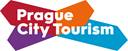 